Přemysl Otakar I.Zlatou éru Přemyslovců na českém trůnu zahájil Přemysl Otakar I. Byl to první český král, kterému se podařilo dědičně zajistit královský titul i pro své potomky. Video 1 - Přemysl Otakar I.________________________________________________________Zhlédněte video a doplňte do textu chybějící slova:Po smrti krále Vladislava I. (1174) nastalo období ………... o český trůn. Nikdo se na něm dlouho neohřál. Vnitřními spory se český stát ocitl až na samém prahu své existence. To dělalo velkou radost ……………………. Jindřichovi VI. Když se měl momentálně zvolený český kníže Vladislav Jindřich utkat o Čechy s jiným Přemyslovcem, Přemyslem Otakarem, raději si bez boje ponechal jen Moravu. Tento projev bratrské lásky byl veden pudem sebezáchovy. Roku 1197 tak usedl na český trůn ………………...To se vůbec nelíbilo císaři. Ale netrápil se tím dlouho, protože náhle zemřel. Vlády se ujal jeho syn Fridrich II., který ale nebyl ještě schopný vládnout. O to, kdo bude vládnout za něho se prali Filip Švábský a Ota Brunšvický. Přemysl se tehdy aktivně zapojil do evropské politiky, vyznal se v tlačenici, každou chvilku pomáhal někomu jinému. Českým králem ho nakonec potvrdili všichni tři: ……...……………... Když se konečně Fridrich II. stal císařem, udělil Přemyslu Otakarovi I. tu slavnou ……………..  a to v roce….... Tím získali Přemyslovci ……..…. titul, právo na vlastní volbu panovníka a uznání hranic českého státu. Přemysl Otakar I. vládl ještě 33 let až do roku 1230.Nápověda: Bula sicilská, boj, německý císař, Ota, Filip, 1212, papež, dědičný, Přemysl Otakar I.Rozhodněte o každém z následujících tvrzení, zda je pravdivé či ne: Král Přemysl Otakar I. měl ve znaku dvouocasého lva. Lev tím získal nadpřirozenou sílu, a tím byl jeho nositel symbolicky mocnější.	ANO	NEPřemysl Otakar I. měl ve znaku orlici.	ANO	NEPoprvé se Přemysl Otakar I. oženil se se svou blízkou příbuznou, a proto potřeboval od papeže dispens – zvláštní povolení… a když se mu to hodilo, tak ji později zapudil právě kvůli příbuzenskému poměru.	ANO	NEPřemysl Otakar I. využil toho, co stálo ve Zlaté bule sicilské, a nechal zvolit českým králem syna z druhého manželství, i když měl syna z prvního manželství.	ANO	NEPřemysl Otakar I. se dožil vysokého věku 75 let, obvyklého na svou dobu.	ANO	NEDcerou Přemysla Otakara I. byla Anežka Česká.	ANO	NEZlatá bula sicilská umožňovala autonomní postavení českých zemí v rámci Svaté říše římské.	ANO	NEPo narození získal pouze jméno Přemysl, druhé jméno získal pobytem v německém prostředí a nakonec používal obě. 	ANO	NECo jsem se touto aktivitou naučil(a):………………………………………………………………………………………………………………………………………………………………………………………………………………………………………………………………………………………………………………………………………………………………………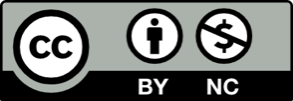 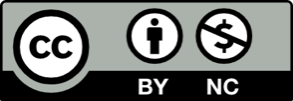 